The Club’s first ski race is at Appalachian Ski Mtn. Dec. 20th and 21st – 9:45am!If you are planning on racing you need to let me know no later than 8.00 PM on Mon.Dec. 15th. George Moser/ Race Director 828-244-0376 wsvb1@charter.net                                 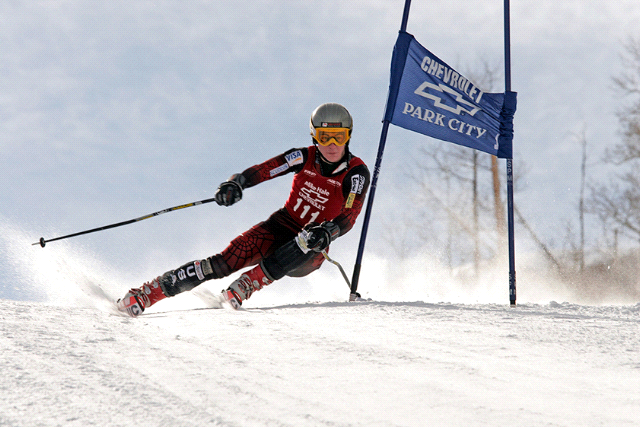 